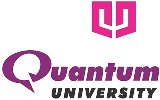 QUANTUM UNIVERSITYMandawar (22 Km Milestone), Roorkee – Dehradun Highway (NH 73)ROORKEE – 247 662NOTICEDepartment of Training & Placements		Dated: 31.12.2020FCI Will be conducting placement drive for final year students from B.Tech CSE/ MCA of Quantum University, Roorkee. Registration link :- https://docs.google.com/forms/d/e/1FAIpQLSevUmnla-OfMLeDJNd5CKIqv628MvWzFHkemlIIZDTXwUgYOw/viewform?usp=pp_url Registration Link will expire on 1st Jan 2021 at 11.00 AM Details are as follows.Company Name FCICompany Websitefci-ccm.com About Company FCI, a Customer Communications Technology pioneer has been bridging experiences between customers andglobal service providers since 1959.Starting as a Communications Concierge the organization has been at the helm of evolving digital transformation landscapeas a SaaS based CCM Solutions and Professional Services provider.Headquartered in Noida, India; FCI has mobilized early age and maturity stage customer experience transformation for200+ global organizations over the last 50 years. Focused towards serving consumer interests in BFSI (Banking, financialservices, and insurance) industry, Utilities and Healthcare; the organization has been a leader of developing centralized,interactive, and digital-first customer communications solutions.Certified by NASSCOM, ISO, PCI DSS, & HIPAA; Friends Color Images Private Limited continues to empower CustomerCommunications across all Batch, On Demand and Ad Hoc Communications Formats.Desired  profile / Skillsets1. Good programming and logical skills.2. Working knowledge of any programming/scripting language like Jscript, JQuery, XML, HTML, CSS.3. Solid understanding of Object-Oriented concept.4. Good verbal and written ENGLISH communication skills.5. Ability to learn and implement new technologies quickly.6. Good knowledge of MS-OfficeEligibility CriteriaB.Tech CSE / MCA (60% Throughout)DesignationSoftware TraineePackage OfferedStipend during training: 15000 per monthPost training(after 6 months) CTC 27000 per monthSelection ProcedureOnline TechnicalPersonal Interview Online Job LocationWork Location: Noida, Sector 126Work Timings: Flexible to all shiftsRecruitment DateAFTER REGISTRATION Reporting TimeBetween 9.30 AM – 6 PMVenueONLINE 